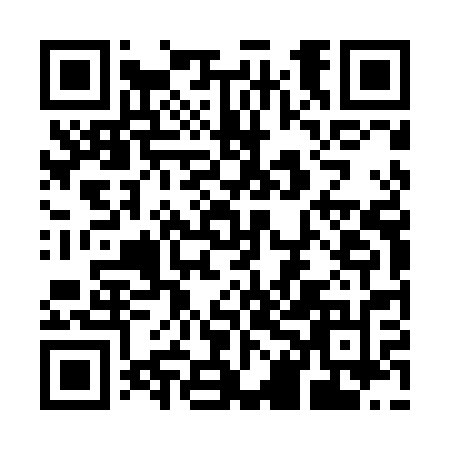 Ramadan times for Mogiel, PolandMon 11 Mar 2024 - Wed 10 Apr 2024High Latitude Method: Angle Based RulePrayer Calculation Method: Muslim World LeagueAsar Calculation Method: HanafiPrayer times provided by https://www.salahtimes.comDateDayFajrSuhurSunriseDhuhrAsrIftarMaghribIsha11Mon4:154:156:1412:003:495:475:477:3912Tue4:134:136:1112:003:505:495:497:4113Wed4:104:106:0911:593:525:515:517:4314Thu4:074:076:0611:593:535:535:537:4515Fri4:054:056:0411:593:555:555:557:4716Sat4:024:026:0111:593:575:575:577:4917Sun3:593:595:5911:583:585:595:597:5118Mon3:563:565:5711:584:006:006:007:5319Tue3:543:545:5411:584:016:026:027:5620Wed3:513:515:5211:574:036:046:047:5821Thu3:483:485:4911:574:046:066:068:0022Fri3:453:455:4711:574:066:086:088:0223Sat3:423:425:4411:564:076:106:108:0524Sun3:393:395:4211:564:086:126:128:0725Mon3:363:365:3911:564:106:146:148:0926Tue3:333:335:3711:564:116:156:158:1227Wed3:303:305:3411:554:136:176:178:1428Thu3:273:275:3211:554:146:196:198:1629Fri3:243:245:2911:554:166:216:218:1930Sat3:213:215:2711:544:176:236:238:2131Sun4:184:186:2512:545:187:257:259:241Mon4:154:156:2212:545:207:277:279:262Tue4:124:126:2012:535:217:287:289:283Wed4:084:086:1712:535:227:307:309:314Thu4:054:056:1512:535:247:327:329:345Fri4:024:026:1212:535:257:347:349:366Sat3:593:596:1012:525:267:367:369:397Sun3:553:556:0712:525:287:387:389:418Mon3:523:526:0512:525:297:407:409:449Tue3:493:496:0312:525:307:417:419:4710Wed3:453:456:0012:515:327:437:439:50